Medical Details/Consent for Emergency Treatment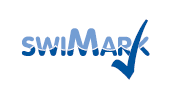 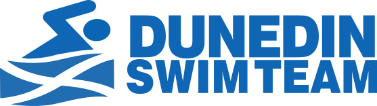 Name of SwimmerDate of BirthAddressHome Tel NoPost CodeParent Emergency NoE-MailE-MailName, address and telephone number of emergency contact if parent not available:Name, address and telephone number of emergency contact if parent not available:NameAddressHome Tel NoPost CodeEmergency NoE-MailE-MailMedical Details:Does your son/daughter suffer from any condition requiring medical treatment, including medication?Does your son/daughter suffer from any condition requiring medical treatment, including medication?YES/NO (Delete as appropriate)  If yes please give details:YES/NO (Delete as appropriate)  If yes please give details:Does your son/daughter suffer from any allergies of any kind?Does your son/daughter suffer from any allergies of any kind?YES/NO (Delete as appropriate)  If yes please give details:YES/NO (Delete as appropriate)  If yes please give details:Does your son/daughter suffer from any other medical condition that may affect participation?Does your son/daughter suffer from any other medical condition that may affect participation?YES/NO (Delete as appropriate)  If yes please give details:YES/NO (Delete as appropriate)  If yes please give details:Please outline any special dietary needsPlease outline any special dietary needsHas your son/daughter received a tetanus injection in the last five years?Has your son/daughter received a tetanus injection in the last five years?YES/NO (Delete as appropriate)  If yes please give date (if known):YES/NO (Delete as appropriate)  If yes please give date (if known):I agree to a representative of Dunedin Swim Team administering emergency pain relief to my son/daughterI agree to a representative of Dunedin Swim Team administering emergency pain relief to my son/daughterYES/NO (Delete as appropriate)YES/NO (Delete as appropriate)GP Details:GP Details:NameNameAddressAddressTel NoTel NoDeclaration:Declaration:I undertake to advise the leader in charge of any change in medical requirements/circumstances prior to the commencement of any activity.I undertake to advise the leader in charge of any change in medical requirements/circumstances prior to the commencement of any activity.I agree to my son/daughter receiving emergency medical treatment, including anaesthetic as considered necessary by the medical authorities present.I agree to my son/daughter receiving emergency medical treatment, including anaesthetic as considered necessary by the medical authorities present.Signature____________________________________________________________________ (Consent by parent/guardian)Signature____________________________________________________________________ (Consent by parent/guardian)Full Name in Capitals ___________________________________________________________ Date ___________________Full Name in Capitals ___________________________________________________________ Date ___________________